Burrowes State SchoolInstrumental Music Handbook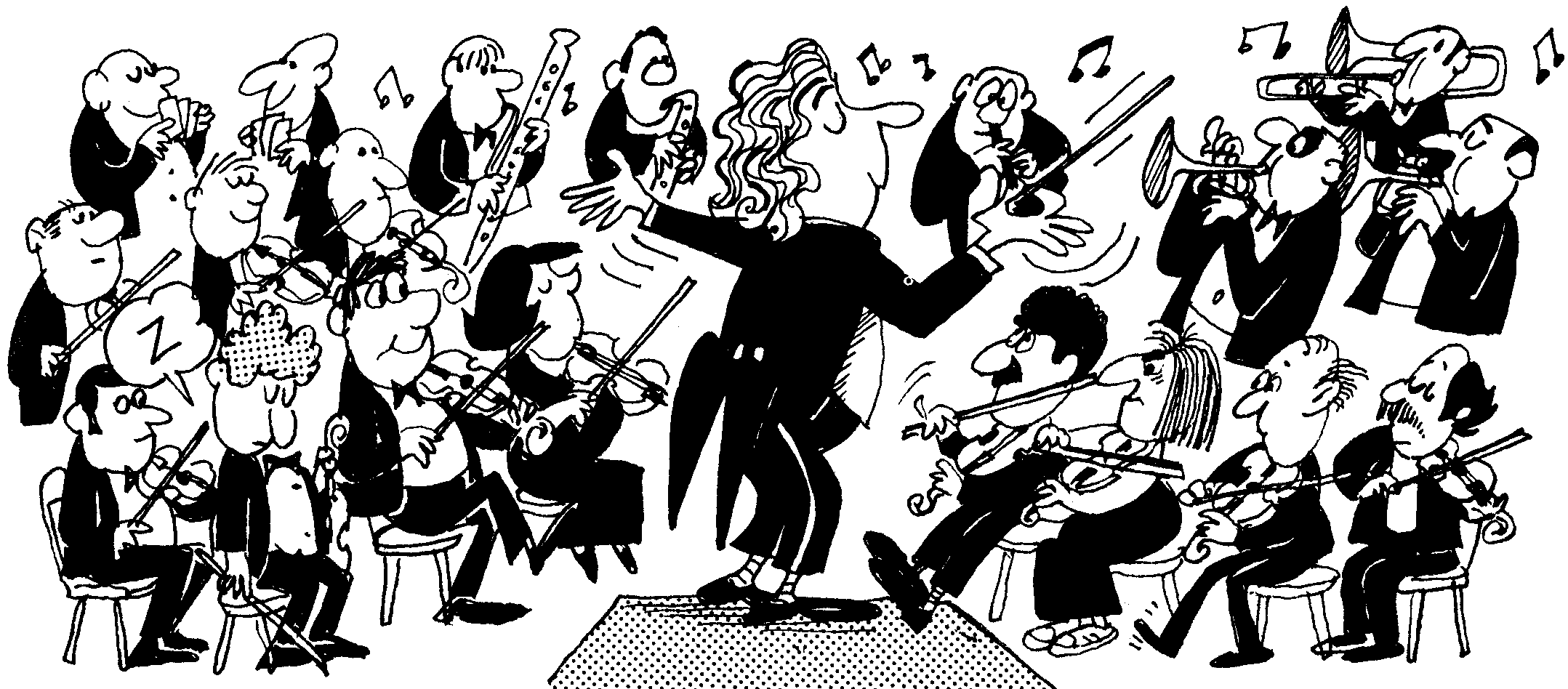 All enquiries can be emailed toinstrumentalmusic@burrowesss.eq.edu.au  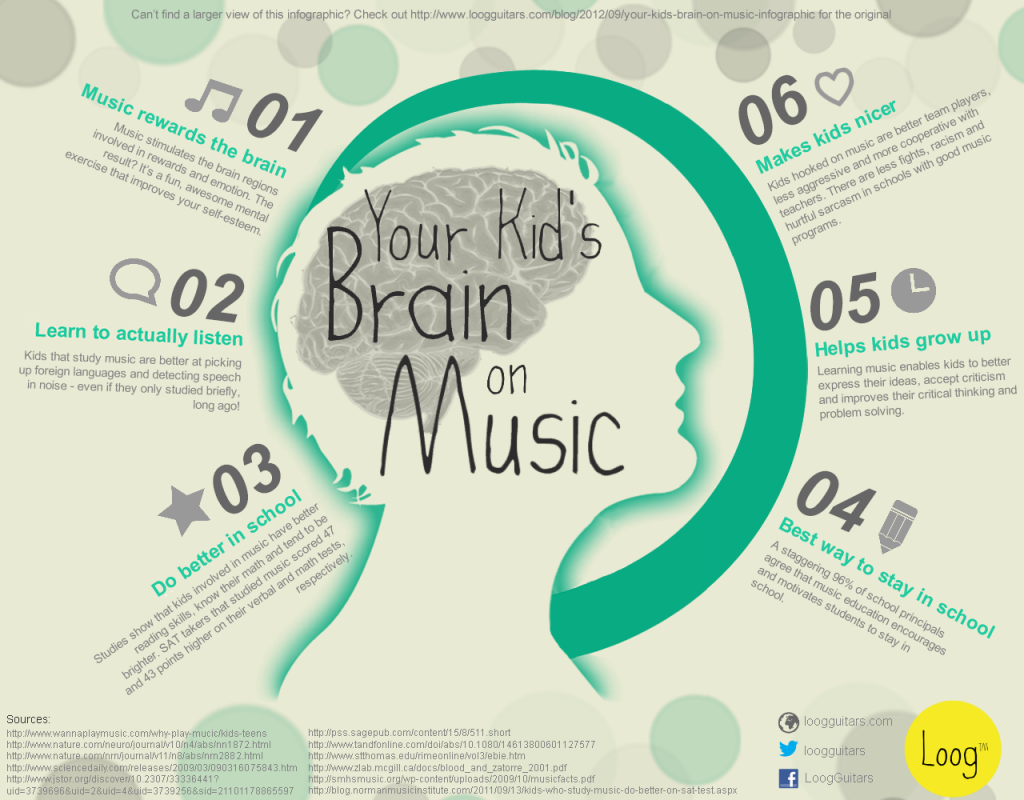 Instrumental Music @Burrowes State SchoolOpportunityWhy learn an instrument?Learning an instrument makes our brain bigger. It helps us with reading and comprehension skills, problem solving skills and improves our capacity to work in a team.It uses the whole brain unlike any other learning activity.The Queensland Instrumental Music Program is an ensemble-based music program, meaning that students learn to play together from the very first lesson.Students participate in one 30 minute group Lesson, and one Ensemble/Orchestra rehearsal, per week. Lessons take place during school hours while Ensemble/Orchestra rehearsals are either before school or during play time.Progression through the Instrumental Music Curriculum occurs through both lessons and ensemble, with students developing a range of skills both on and off the instrument. Assessment takes place each term with report card marks provided each semester. From the Curriculum“Music is a unique and integral part of life. It has the capacity to inspire all students’ creativity and imagination, engage them in the art of expression, immerse them in a language and history that is rich in culture, provide them with opportunities beyond the classroom and excite them about life and learning.   The skills, concepts and attitudes that students acquire as a result of music education benefit them not only during their schooling but also in the years beyond, whatever their chosen career path. The overarching purpose of the  co‐curricular  Instrumental Music Program  is  to  provide  students  with  the  opportunity to become musicians and experience the expressive qualities of music through learning to play a band  or orchestral instrument and to participate in performance ensembles such as concert bands and orchestras.”Student SelectionThe Instrumental Music program is first and foremost an ensemble based program. Students play together in groups from the very beginning.As such, a limited number of each instrument is offered, and students don’t always receive their first preference for an instrument.After an expression of interest is received, our Instrumental Music Teachers will liaise with the student’s Classroom Music Teacher and check on their previous report card grades. The purpose of this is to ensure the student is able to keep up with their school work once they have started studying their instrument. The Teachers will also look at the student’s record of positive behaviour. They may also request information from the parent or caregiver regarding the family’s ability to transport large instruments to and from school, and provide a space for home practice.The Instrumental Music Teachers will then test the student with different types of mouthpieces/instruments to see what they would be suited to, and following this an offer may be extended to the family. If space allows some negotiations can be made to change instruments after one year of learning, however please keep in mind that this option is only offered in exceptional circumstances – for example, if a high-achieving student wishes to learn the double bass after one year of playing violin, or a Teacher offering a student a place on trombone if there are not enough trombones in the orchestra. Students are not permitted to change instruments without approval from the Instrumental Music Teachers.Commitment
Students learning in the Instrumental Music Program are expected to continue throughout primary school, and through to the end of each year. Being an ensemble program, every team member plays an important role. Just as in sport, every team member turns up to the match and contributes.Students must attend lessons and rehearsals every week, unless they have an exam or an excursion.Every student has one group lesson on a rotating timetable during school hours, and one ensemble rehearsal either before school or during one of the breaks.Students wishing to leave the program are required to get approval by the Instrumental Music Teacher and provide a signed note. Students who have withdrawn from the program may apply to re-enter. Re-entry is at the discretion of the Instrumental Music Teacher in consultation with the Deputy Principal.Students are also expected to adhere to the school’s Behaviour Policy and any causes for concern will be discussed with the Deputy Principal.ExpectationsStudents are expected to:Practice at home at least five times each weekLook after their hire instrument with the utmost careCheck the lesson timetable every weekBring all required equipment each week to their lesson and rehearsalAttend all lessons, rehearsals and performancesParents/Caregivers are expected to:Make full payment or initiate a payment plan of the Levy and Hire Fee made by the end of Term 1Ensure the email address held by the school is correct to receive regular updatesReturn permission forms by the date provided Support the student to practice at home, the same as would be expected for homeworkProvide students with the correct Method Book and accessories (see page 9)Forms, Fees and CommunicationAll students in the Instrumental Music Program are required to pay a $20 non-refundable levy per year.Students hiring an instrument are required to pay an additional $50 hire fee.All fees are due by the end of Term 1, with an invoice being issued during Term 1. Payment plans are available and payment can be made at the office or online. Students are withdrawn from the program if their fees are overdue.Annual Fees
Students participating and hiring an instrument:$20 Levy + $50 Hire Fee = $70 invoiceStudents participating with their own instrument:$20 Levy only = $20 invoiceAll students are required to return an EQ11 Hire Form (if hiring an instrument from the school) and a Student Resource Scheme Participation Agreement Form, with all sections signed. This is a legal requirement. Email your child’s Teacher at instrumentalmusic@burrowesss.eq.edu.au if you require a new copy of the forms. These will be distributed in lessons.All forms must be returned and fees paid before an instrument can be taken home.Our Instrumental Music Teachers communicate via email, letter and newsletter. Please ensure you have provided the school with a current email address.Home PracticePractice takes many forms. It could look like:Playing through the difficult parts of the musicPlaying and memorizing a scale or piece of musicTrying to play a piece all the way through without stoppingTrying to play the bits which keep making the student stop!Performing for a family member or friendWriting or making up musicPractice should occur:As frequently as possible – short sessions multiple times per week, rather than long sessions occasionallyIn a quiet space with a sturdy chair (such as a dining chair) and a music standAs part of a regular home routineWith plenty of gentle encouragement!Students may receive a practice chart to fill out as part of their assessment. Please ensure it is signed where appropriate by the parent/caregiver, or a close family member over the age of 18.Instrument HireHire periods for school instruments vary depending on the size of the instrument and the cost to purchase one new. Each instrument must be returned at the end of the year and if eligible, loaned out again at the start of the next year.Books and AccessoriesString StudentsAll students are required to provide their own accessories for their instrument, as follows:Year 3"Sound Innovations" Book 1 (for your string instrument)Adjustable Music Stand (for home practice)Year 4"Sound Innovations" Book 1 (for your string instrument)Your own instrument (violins and violas only)Adjustable Music Stand (for home practice)Rosin (for your selected string instrument)Shoulder Rest (Violins and Violas only)Rock stop/black hole (Cellos and Basses only)Spare set of stringsSoft cleaning cloth (such as an unused microfibre cleaning cloth)Year 5"Sound Innovations" Book 2 (for your string instrument)Your own instrument (violins and violas, and cellos if possible)Adjustable Music Stand (for home practice)Rosin (for your selected string instrument)Shoulder Rest (Violins and Violas only)Rock stop/black hole (Cellos and Basses only)Spare set of stringsSoft cleaning cloth (such as an unused microfibre cleaning cloth)Year 6"Sound Innovations" Book 2 (for your string instrument)Your own instrument (violins and violas, and cellos if possible)Adjustable Music Stand (for home practice)Rosin (for your selected string instrument)Shoulder Rest (Violins and Violas only)Rock stop/black hole (Cellos and Basses only)Spare set of stringsSoft cleaning cloth (such as an unused microfibre cleaning cloth)Band StudentsFluteSound Innovations Book 1Cleaning RodCleaning Cloth Large HandkerchiefAdjustable Music Stand (for home practice) Clarinet/Bass ClarinetSound Innovations Book 1 4 Bb Clarinet/ Bass Clarinet Reeds, size 2.5Thumb Cushion Mouthpiece BrushBb Clarinet Pull-Through Cleaning ClothCork Crease (lipstick type)Adjustable Music Stand (for home practice)Alto/Tenor Saxophone Sound Innovations Book 1 4 Alto/Tenor Saxophone Reeds, size 2.5Mouthpiece BrushAlto/Tenor Sax Pull-Through Cleaning ClothCork Crease (lipstick type)Adjustable Music Stand (for home practice) TrumpetSound Innovations Book 1 Valve OilMouthpiece BrushFlex Brush Bore Cleaner – vinyl coatedTuning Slide GreasePolishing Cloth (Lacquer)Adjustable Music Stand (for home practice)TromboneSound Innovations Book 1 Mouthpiece BrushFlex Brush Bore Cleaner – vinyl coatedTuning Slide GreaseTrombone Slide Cream/OilSpray BottlePolishing Cloth (Lacquer)Adjustable Music Stand (for home practice)French HornSound Innovations Book 1 Rotor OilMouthpiece BrushTuning Slide GreasePolishing Cloth (Lacquer)Adjustable Music Stand (for home practice) PercussionSound Innovations Book 1 Drumstick, size 7A (wood or nylon tip)Practice Pad – 8”Adjustable Music Stand (for home practice)Music ShopsAll Strings and Band instruments and the above accessories can be purchased from the following music stores or at your preferred music shop.Please do not purchase new instruments from eBay or Aldi, as these are very likely to be poor quality and unsuitable for this program.N.B. When considering purchasing your own instrument, we advise you shop around for the best price for both new and second-hand instruments. Many stores have various payment plans and rental options on all instruments. If in doubt please speak to your child’s Teacher.Violin and violaMaximum 1 yearCelloMaximum 2 yearsDouble bassAvailable to loan each year, subject to availabilityFluteMaximum 1 yearClarinetMaximum 1 yearAlto SaxophoneMaximum 1 yearTenor SaxophoneAvailable to loan each year, subject to availabilityBass ClarinetAvailable to loan each year, subject to availabilityTrumpetMaximum 1 yearFrench HornAvailable to loan each year, subject to availabilityTromboneAvailable to loan each year, subject to availabilityPercussionInstruments are kept at schoolMusic Spot129 Browns Plains Road, Browns Plains, QLD 4118(07) 3800 5229https://www.musicspot.com.au Simply for Strings78 Enoggera Tce, Red Hill, 40591300 739 293www.simplyforstrings.com.au Vivace Music Shop 8/62 Pinelands Rd., Sunnybank Hills, QLD 4109 (07) 3344 1880http://www.vivacemusic.com.auAnimato Strings789 Kingsford Smith Drive, Eagle Farm, 40091300 739 777www.animato.com.auMusic Creators1, 2770 Logan Road, Underwood, QLD 41190468 756 998https://www.musiccreatorsonline.com.au Music Express2048 Logan Road, Upper Mt Gravatt, QLD 4122(07) 3849 7088https://www.musicexpress.com.au/